EMERGING PRODUCERS 2019INFORMATION FOR APPLICANTSWho is this opportunity for?We are looking for two Emerging Producers to join the Creative Development team, to support the development of new work through our Located Residencies programme. This is an opportunity for producers with limited professional experience to develop their skills in producing, whilst growing their professional networks and helping artists to create brand new work.How will it work?The Emerging Producers will be an important part of the Creative Development team, underpinning the work of the artists we work with. They will be supported to increase their knowledge and understanding of the role of the producer, build their practical skills, contacts and experience on-the-job, while establishing enduring links with a pool of independent artists. They will also be instrumental in ensuring the work of those artists is seen by local communities and helping to conceive of practical next steps to support the development of the work. We will also look to find opportunities for the Emerging Producers to work on NTW’s own research and development projects, dependent on timelines and availability.The Emerging Producers will be working with artists who have been selected to deliver Located Residencies and will be supported to do so by the Creative Development team.Successful candidates will need to commit to the support of each project from preparation and planning, delivery and drawing up future pathways to support the congoing development of each project where appropriate. Timelines and schedules are flexible and will be determined between selected artists, producers and the Creative Development team.Where will the Emerging Producers be working?The Emerging Producers will be working on projects that will be taking place across the country. And when will projects take place?We envisage that all projects will take place between Nov 2019 and Jun 2020.Who can apply?Producers at the early stages of their careers or artists who have experience self-producing and who are interested in moving into producing on a more regular basis.Applicants should have some producing experience already (either for other artists/companies or self-produced work), have a passion for new work and work in development and a commitment to the development of the role of the producer in Wales.All participating artists/producers must:be aged 18 and over;not be currently engaged in full-time education;not carry out projects in connection to PhD research; andbased in Wales or able to demonstrate a strong commitment to the development of work in Wales.What’s on offer?Each Emerging Producer will receive a bursary of £5,000 to cover their involvement (approx. total of 10 weeks work) plus up to £1,000 to spend on training and ‘Go and See’ opportunities to see important work and meet other producers. Travel and accommodation in Wales will also be covered by NTW.What’s the application process?To apply, please submit an up-to-date CV and a Cover Letter that includes:a statement about why you think this is the right opportunity to support your development at this stage of your career;a statement about your understanding of the role of the Emerging Producer;details of your producing experience;a statement about your connection to the development of performance work in Wales;a statement about what you see as the biggest challenge to overcome when producing new work in Wales; andthe contact details of two referees who know your work.Please also consider the following essential and desirable criteria in your application.Essential:A proven and demonstrable passion and interest in the creation of new work in Wales;Experience of producing at least two previous projects (either for other artists/companies or self-produced work);Experience of managing people and budgets;The ability to support the ideas of others as well as able to take a lead.Desirable:Welsh language skills;A full, clean driving license.You will also need to complete an Equal Opportunities form to accompany your submission. Please go to: http://bit.ly/2zoWvOeWhen’s the deadline?The deadline for applications is Thursday 19 Sep 2019Interviews will be held on Monday 30 Sep 2019Please note: Emerging Producers will also be required to join interviews for shortlisted Located Residencies, scheduled for Thursday 10 and Friday 11 October 2019.Get in touch:If you want to discuss ideas or ask us a question, get in touch!Simon Coates					Dylan HuwHead of Creative Development			Creative Development Assistantsimoncoates@nationaltheatrewales.org  		dylanhuw@nationaltheatrewales.org NTW’s Emerging Producers programme is supported by:www.esmeefairbairn.org.uk 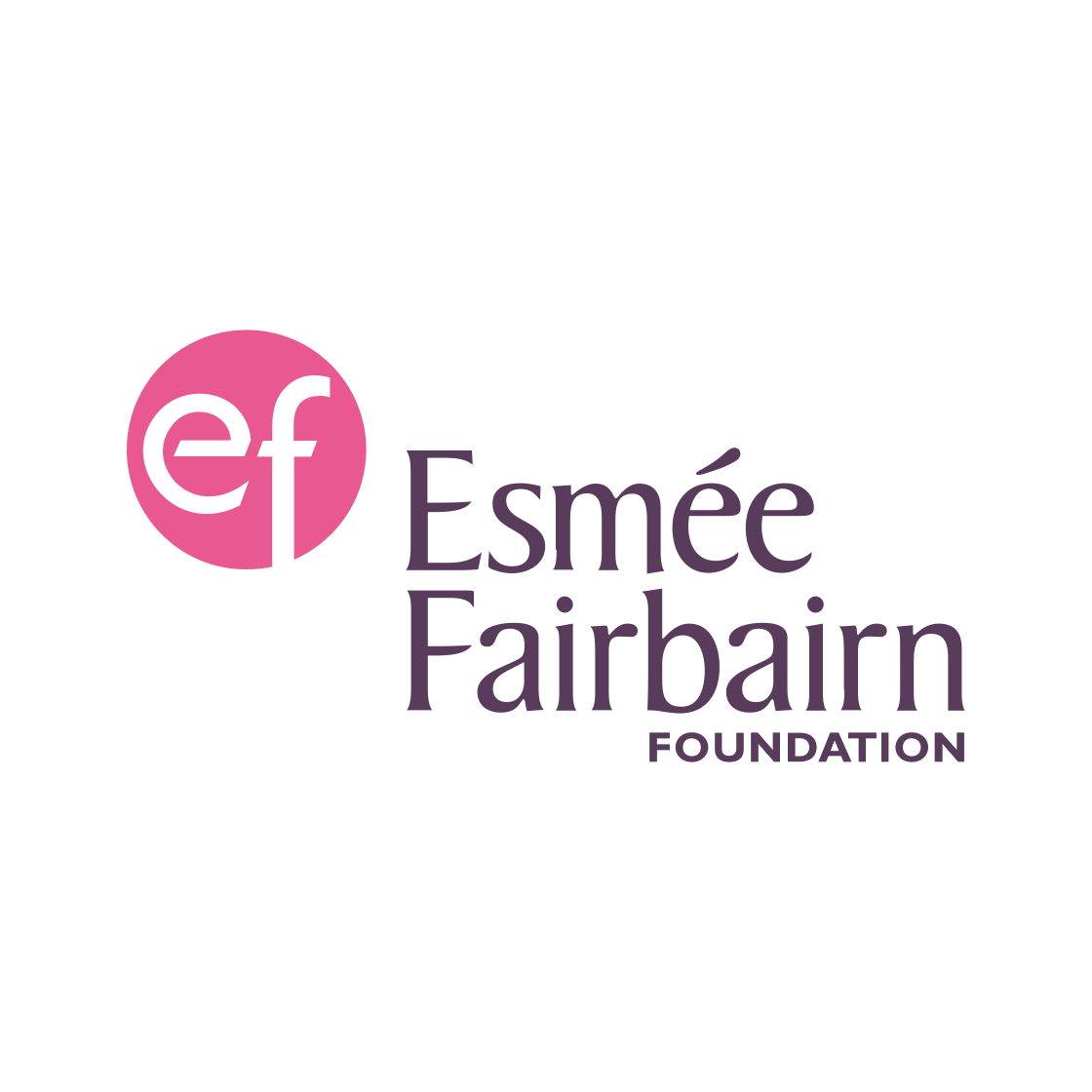 